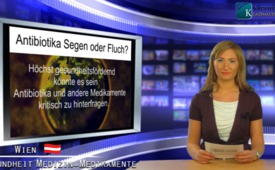 Antibiotika:  Segen oder Fluch?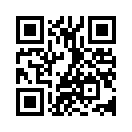 Antibiotika sollen laut Studien neben unserer Darmflora auch unserem Zellsystem 
schaden: Sie zerstören oder schädigen die Mitochondrien,...Antibiotika sollen laut Studien neben unserer Darmflora auch unserem Zellsystem schaden: Sie zerstören oder schädigen die Mitochondrien, die in jeder Zelle mehrfach vorhanden sind und als Kraftwerke unseres Lebens fungieren. In den meisten Fällen sind die Folgen irreparabel und viele chronische Krankheiten stehen damit in direktem Zusammenhang. Zu ihnen zählen Neurodermitis, Diabetes u.v.a.m. Zusätzlich entstehen durch Antibiotika resistente Keime, welche die Menschen zu lebenden Biobomben machen; eine unberechenbare Gefahr für sich und andere. Es könnte daher höchst gesundheitsfördernd sein, zukünftig sorglos verordnete Antibiotik (und andere Medikamente) kritisch zu hinterfragen.von hbm.Quellen:http://www.schallers-gesundheitsbriefe.de/archiv-der-gesundheitsbriefe/archiv-9/die-wahren-ursachen-chronischer-krankheiten-teil-1/Quellen:  Raum & Zeit,  Heft Nr. 177, Mai/Juni 2012Das könnte Sie auch interessieren:---Kla.TV – Die anderen Nachrichten ... frei – unabhängig – unzensiert ...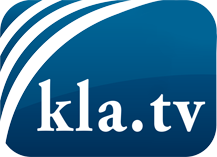 was die Medien nicht verschweigen sollten ...wenig Gehörtes vom Volk, für das Volk ...tägliche News ab 19:45 Uhr auf www.kla.tvDranbleiben lohnt sich!Kostenloses Abonnement mit wöchentlichen News per E-Mail erhalten Sie unter: www.kla.tv/aboSicherheitshinweis:Gegenstimmen werden leider immer weiter zensiert und unterdrückt. Solange wir nicht gemäß den Interessen und Ideologien der Systempresse berichten, müssen wir jederzeit damit rechnen, dass Vorwände gesucht werden, um Kla.TV zu sperren oder zu schaden.Vernetzen Sie sich darum heute noch internetunabhängig!
Klicken Sie hier: www.kla.tv/vernetzungLizenz:    Creative Commons-Lizenz mit Namensnennung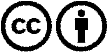 Verbreitung und Wiederaufbereitung ist mit Namensnennung erwünscht! Das Material darf jedoch nicht aus dem Kontext gerissen präsentiert werden. Mit öffentlichen Geldern (GEZ, Serafe, GIS, ...) finanzierte Institutionen ist die Verwendung ohne Rückfrage untersagt. Verstöße können strafrechtlich verfolgt werden.